[Note:1) Please, fill in the following information completely and clearly in English (in Capital letters)2) Send back the completed form together with the copy of your passport (photo page) to E-mail: alexandra@silla.ac.kr 2) Ensure the accuracy of the information in the graph “Current Mailing Address”. Write the full mailing address (including postal code). The documents necessary for visa application (if needed) will be sent to the mailing address provided in this application form.]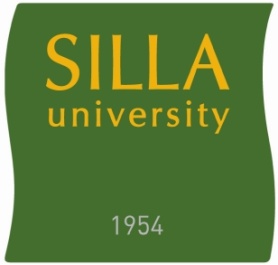 Application FormSummer Korean Language & Culture Camp Silla Wave 2017Application FormSummer Korean Language & Culture Camp Silla Wave 2017Application FormSummer Korean Language & Culture Camp Silla Wave 2017Application FormSummer Korean Language & Culture Camp Silla Wave 2017Application FormSummer Korean Language & Culture Camp Silla Wave 2017Application FormSummer Korean Language & Culture Camp Silla Wave 2017Application FormSummer Korean Language & Culture Camp Silla Wave 2017Application FormSummer Korean Language & Culture Camp Silla Wave 2017Application FormSummer Korean Language & Culture Camp Silla Wave 2017Application FormSummer Korean Language & Culture Camp Silla Wave 2017Application FormSummer Korean Language & Culture Camp Silla Wave 2017Application FormSummer Korean Language & Culture Camp Silla Wave 2017Application FormSummer Korean Language & Culture Camp Silla Wave 2017Application FormSummer Korean Language & Culture Camp Silla Wave 2017Application FormSummer Korean Language & Culture Camp Silla Wave 2017Application FormSummer Korean Language & Culture Camp Silla Wave 2017Application FormSummer Korean Language & Culture Camp Silla Wave 2017Application FormSummer Korean Language & Culture Camp Silla Wave 2017Application FormSummer Korean Language & Culture Camp Silla Wave 2017Application FormSummer Korean Language & Culture Camp Silla Wave 2017Application FormSummer Korean Language & Culture Camp Silla Wave 2017Application FormSummer Korean Language & Culture Camp Silla Wave 2017Application FormSummer Korean Language & Culture Camp Silla Wave 2017Application FormSummer Korean Language & Culture Camp Silla Wave 2017Application FormSummer Korean Language & Culture Camp Silla Wave 2017Application FormSummer Korean Language & Culture Camp Silla Wave 2017Application FormSummer Korean Language & Culture Camp Silla Wave 2017Application FormSummer Korean Language & Culture Camp Silla Wave 2017Application FormSummer Korean Language & Culture Camp Silla Wave 2017Personal DetailsPersonal DetailsPersonal DetailsPersonal DetailsPersonal DetailsPersonal DetailsPersonal DetailsPersonal DetailsPersonal DetailsPersonal DetailsPersonal DetailsPersonal DetailsPersonal DetailsPersonal DetailsPersonal DetailsPersonal DetailsPersonal DetailsPersonal DetailsPersonal DetailsPersonal DetailsPersonal DetailsPersonal DetailsPersonal DetailsPersonal DetailsPersonal DetailsPersonal DetailsPersonal DetailsPersonal DetailsPersonal DetailsPersonal DetailsPersonal DetailsPersonal DetailsAttach full face photograph (passport type) taken within the last 6 monthAttach full face photograph (passport type) taken within the last 6 monthAttach full face photograph (passport type) taken within the last 6 monthAttach full face photograph (passport type) taken within the last 6 monthApplicant Name(* as in your passport)Applicant Name(* as in your passport)Applicant Name(* as in your passport)Applicant Name(* as in your passport)Applicant Name(* as in your passport)Applicant Name(* as in your passport)Applicant Name(* as in your passport)Family Name: Family Name: Family Name: Family Name: Family Name: Family Name: Family Name: Family Name: Family Name: Family Name: Family Name: Family Name: Family Name: Family Name: Family Name: Family Name: Family Name: Family Name: Family Name: Family Name: Family Name: Attach full face photograph (passport type) taken within the last 6 monthAttach full face photograph (passport type) taken within the last 6 monthAttach full face photograph (passport type) taken within the last 6 monthAttach full face photograph (passport type) taken within the last 6 monthApplicant Name(* as in your passport)Applicant Name(* as in your passport)Applicant Name(* as in your passport)Applicant Name(* as in your passport)Applicant Name(* as in your passport)Applicant Name(* as in your passport)Applicant Name(* as in your passport)First Name: First Name: First Name: First Name: First Name: First Name: First Name: First Name: First Name: First Name: First Name: First Name: First Name: First Name: First Name: First Name: First Name: First Name: First Name: First Name: First Name: Attach full face photograph (passport type) taken within the last 6 monthAttach full face photograph (passport type) taken within the last 6 monthAttach full face photograph (passport type) taken within the last 6 monthAttach full face photograph (passport type) taken within the last 6 monthDate of Birth dd/mm/yyDate of Birth dd/mm/yyDate of Birth dd/mm/yyDate of Birth dd/mm/yyDate of Birth dd/mm/yyDate of Birth dd/mm/yyDate of Birth dd/mm/yyAttach full face photograph (passport type) taken within the last 6 monthAttach full face photograph (passport type) taken within the last 6 monthAttach full face photograph (passport type) taken within the last 6 monthAttach full face photograph (passport type) taken within the last 6 monthPlace of Birth City/CountryPlace of Birth City/CountryPlace of Birth City/CountryPlace of Birth City/CountryPlace of Birth City/CountryPlace of Birth City/CountryPlace of Birth City/CountryAttach full face photograph (passport type) taken within the last 6 monthAttach full face photograph (passport type) taken within the last 6 monthAttach full face photograph (passport type) taken within the last 6 monthAttach full face photograph (passport type) taken within the last 6 monthOccupationOccupationOccupationOccupationOccupationOccupationOccupationAttach full face photograph (passport type) taken within the last 6 monthAttach full face photograph (passport type) taken within the last 6 monthAttach full face photograph (passport type) taken within the last 6 monthAttach full face photograph (passport type) taken within the last 6 monthCountry of CitizenshipCountry of CitizenshipCountry of CitizenshipCountry of CitizenshipCountry of CitizenshipCountry of CitizenshipCountry of CitizenshipGender (F or M)Gender (F or M)Gender (F or M)Gender (F or M)Gender (F or M)Passport No.Passport No.Passport No.Passport No.Issue DateIssue DateIssue DateIssue DateIssue DateExpiry DateExpiry DateExpiry DateExpiry DateExpiry DateExpiry DateCurrent Mailing AddressCurrent Mailing AddressCurrent Mailing AddressCurrent Mailing Address (* with postal code) (* with postal code) (* with postal code) (* with postal code) (* with postal code) (* with postal code) (* with postal code) (* with postal code) (* with postal code) (* with postal code) (* with postal code) (* with postal code) (* with postal code) (* with postal code) (* with postal code) (* with postal code) (* with postal code) (* with postal code) (* with postal code) (* with postal code) (* with postal code) (* with postal code) (* with postal code) (* with postal code) (* with postal code) (* with postal code) (* with postal code) (* with postal code)Tel. No (Mobile) Tel. No (Mobile) Tel. No (Mobile) Tel. No (Mobile) E-mailE-mailE-mailE-mailDo you need visa to come to Korea? (Yes or no)Do you need visa to come to Korea? (Yes or no)Do you need visa to come to Korea? (Yes or no)Do you need visa to come to Korea? (Yes or no)Do you need visa to come to Korea? (Yes or no)Do you need visa to come to Korea? (Yes or no)Do you need visa to come to Korea? (Yes or no)Do you need visa to come to Korea? (Yes or no)Do you need visa to come to Korea? (Yes or no)Do you need visa to come to Korea? (Yes or no)Education BackgroundEducation BackgroundEducation BackgroundEducation BackgroundEducation BackgroundEducation BackgroundEducation BackgroundEducation BackgroundEducation BackgroundEducation BackgroundEducation BackgroundEducation BackgroundEducation BackgroundEducation BackgroundEducation BackgroundEducation BackgroundEducation BackgroundEducation BackgroundEducation BackgroundEducation BackgroundEducation BackgroundEducation BackgroundEducation BackgroundEducation BackgroundEducation BackgroundEducation BackgroundEducation BackgroundEducation BackgroundEducation BackgroundEducation BackgroundEducation BackgroundEducation BackgroundUndergraduateUndergraduateUndergraduateUndergraduateName of InstitutionName of InstitutionName of InstitutionName of InstitutionName of InstitutionUndergraduateUndergraduateUndergraduateUndergraduateEntrance dd/mm/yyEntrance dd/mm/yyEntrance dd/mm/yyEntrance dd/mm/yyEntrance dd/mm/yyGraduation dd/mm/yyGraduation dd/mm/yyGraduation dd/mm/yyGraduation dd/mm/yyGraduation dd/mm/yyGraduation dd/mm/yyGraduation dd/mm/yyUndergraduateUndergraduateUndergraduateUndergraduateMajorMajorMajorMajorMajorGraduate Graduate Graduate Graduate Name of University:Name of University:Name of University:Name of University:Name of University:Graduate Graduate Graduate Graduate Entrance dd/mm/yyEntrance dd/mm/yyEntrance dd/mm/yyEntrance dd/mm/yyEntrance dd/mm/yyGraduation dd/mm/yyGraduation dd/mm/yyGraduation dd/mm/yyGraduation dd/mm/yyGraduation dd/mm/yyGraduation dd/mm/yyGraduation dd/mm/yyGraduate Graduate Graduate Graduate Major:Major:Major:Major:Major:Language ProficiencyLanguage ProficiencyLanguage ProficiencyLanguage ProficiencyLanguage ProficiencyLanguage ProficiencyLanguage ProficiencyLanguage ProficiencyLanguage ProficiencyLanguage ProficiencyLanguage ProficiencyLanguage ProficiencyLanguage ProficiencyLanguage ProficiencyLanguage ProficiencyLanguage ProficiencyLanguage ProficiencyLanguage ProficiencyLanguage ProficiencyLanguage ProficiencyLanguage ProficiencyLanguage ProficiencyLanguage ProficiencyLanguage ProficiencyLanguage ProficiencyLanguage ProficiencyLanguage ProficiencyLanguage ProficiencyLanguage ProficiencyLanguage ProficiencyLanguage ProficiencyLanguage ProficiencyNative Language: Fluency in Korean (None, Elementary, Intermediate or Advanced): Fluency in English: (None, Elementary, Intermediate or Advanced):Other Languages: Native Language: Fluency in Korean (None, Elementary, Intermediate or Advanced): Fluency in English: (None, Elementary, Intermediate or Advanced):Other Languages: Native Language: Fluency in Korean (None, Elementary, Intermediate or Advanced): Fluency in English: (None, Elementary, Intermediate or Advanced):Other Languages: Native Language: Fluency in Korean (None, Elementary, Intermediate or Advanced): Fluency in English: (None, Elementary, Intermediate or Advanced):Other Languages: Native Language: Fluency in Korean (None, Elementary, Intermediate or Advanced): Fluency in English: (None, Elementary, Intermediate or Advanced):Other Languages: Native Language: Fluency in Korean (None, Elementary, Intermediate or Advanced): Fluency in English: (None, Elementary, Intermediate or Advanced):Other Languages: Native Language: Fluency in Korean (None, Elementary, Intermediate or Advanced): Fluency in English: (None, Elementary, Intermediate or Advanced):Other Languages: Native Language: Fluency in Korean (None, Elementary, Intermediate or Advanced): Fluency in English: (None, Elementary, Intermediate or Advanced):Other Languages: Native Language: Fluency in Korean (None, Elementary, Intermediate or Advanced): Fluency in English: (None, Elementary, Intermediate or Advanced):Other Languages: Native Language: Fluency in Korean (None, Elementary, Intermediate or Advanced): Fluency in English: (None, Elementary, Intermediate or Advanced):Other Languages: Native Language: Fluency in Korean (None, Elementary, Intermediate or Advanced): Fluency in English: (None, Elementary, Intermediate or Advanced):Other Languages: Native Language: Fluency in Korean (None, Elementary, Intermediate or Advanced): Fluency in English: (None, Elementary, Intermediate or Advanced):Other Languages: Native Language: Fluency in Korean (None, Elementary, Intermediate or Advanced): Fluency in English: (None, Elementary, Intermediate or Advanced):Other Languages: Native Language: Fluency in Korean (None, Elementary, Intermediate or Advanced): Fluency in English: (None, Elementary, Intermediate or Advanced):Other Languages: Native Language: Fluency in Korean (None, Elementary, Intermediate or Advanced): Fluency in English: (None, Elementary, Intermediate or Advanced):Other Languages: Native Language: Fluency in Korean (None, Elementary, Intermediate or Advanced): Fluency in English: (None, Elementary, Intermediate or Advanced):Other Languages: Native Language: Fluency in Korean (None, Elementary, Intermediate or Advanced): Fluency in English: (None, Elementary, Intermediate or Advanced):Other Languages: Native Language: Fluency in Korean (None, Elementary, Intermediate or Advanced): Fluency in English: (None, Elementary, Intermediate or Advanced):Other Languages: Native Language: Fluency in Korean (None, Elementary, Intermediate or Advanced): Fluency in English: (None, Elementary, Intermediate or Advanced):Other Languages: Native Language: Fluency in Korean (None, Elementary, Intermediate or Advanced): Fluency in English: (None, Elementary, Intermediate or Advanced):Other Languages: Native Language: Fluency in Korean (None, Elementary, Intermediate or Advanced): Fluency in English: (None, Elementary, Intermediate or Advanced):Other Languages: Native Language: Fluency in Korean (None, Elementary, Intermediate or Advanced): Fluency in English: (None, Elementary, Intermediate or Advanced):Other Languages: Native Language: Fluency in Korean (None, Elementary, Intermediate or Advanced): Fluency in English: (None, Elementary, Intermediate or Advanced):Other Languages: Native Language: Fluency in Korean (None, Elementary, Intermediate or Advanced): Fluency in English: (None, Elementary, Intermediate or Advanced):Other Languages: Native Language: Fluency in Korean (None, Elementary, Intermediate or Advanced): Fluency in English: (None, Elementary, Intermediate or Advanced):Other Languages: Native Language: Fluency in Korean (None, Elementary, Intermediate or Advanced): Fluency in English: (None, Elementary, Intermediate or Advanced):Other Languages: Native Language: Fluency in Korean (None, Elementary, Intermediate or Advanced): Fluency in English: (None, Elementary, Intermediate or Advanced):Other Languages: Native Language: Fluency in Korean (None, Elementary, Intermediate or Advanced): Fluency in English: (None, Elementary, Intermediate or Advanced):Other Languages: Native Language: Fluency in Korean (None, Elementary, Intermediate or Advanced): Fluency in English: (None, Elementary, Intermediate or Advanced):Other Languages: Native Language: Fluency in Korean (None, Elementary, Intermediate or Advanced): Fluency in English: (None, Elementary, Intermediate or Advanced):Other Languages: Native Language: Fluency in Korean (None, Elementary, Intermediate or Advanced): Fluency in English: (None, Elementary, Intermediate or Advanced):Other Languages: Native Language: Fluency in Korean (None, Elementary, Intermediate or Advanced): Fluency in English: (None, Elementary, Intermediate or Advanced):Other Languages: Emergency ContactEmergency ContactEmergency ContactEmergency ContactEmergency ContactEmergency ContactEmergency ContactEmergency ContactEmergency ContactEmergency ContactEmergency ContactEmergency ContactEmergency ContactEmergency ContactEmergency ContactEmergency ContactEmergency ContactEmergency ContactEmergency ContactEmergency ContactEmergency ContactEmergency ContactEmergency ContactEmergency ContactEmergency ContactEmergency ContactEmergency ContactEmergency ContactEmergency ContactEmergency ContactEmergency ContactEmergency ContactNo. Full NameFull NameFull NameFull NameFull NameRelationshipto student Relationshipto student Relationshipto student Relationshipto student JobJobJobJobJobJobTel. No.Tel. No.Tel. No.Tel. No.Tel. No.Tel. No.Tel. No.Tel. No.E-mailE-mailE-mailE-mailE-mailE-mailE-mailE-mail1.2. Indicate a person (including yourself) or organization that will be responsible for payment of your Participation Fee Indicate a person (including yourself) or organization that will be responsible for payment of your Participation Fee Indicate a person (including yourself) or organization that will be responsible for payment of your Participation Fee Indicate a person (including yourself) or organization that will be responsible for payment of your Participation Fee Indicate a person (including yourself) or organization that will be responsible for payment of your Participation Fee Indicate a person (including yourself) or organization that will be responsible for payment of your Participation Fee Indicate a person (including yourself) or organization that will be responsible for payment of your Participation Fee Indicate a person (including yourself) or organization that will be responsible for payment of your Participation Fee Indicate a person (including yourself) or organization that will be responsible for payment of your Participation Fee Indicate a person (including yourself) or organization that will be responsible for payment of your Participation Fee Indicate a person (including yourself) or organization that will be responsible for payment of your Participation Fee Indicate a person (including yourself) or organization that will be responsible for payment of your Participation Fee Indicate a person (including yourself) or organization that will be responsible for payment of your Participation Fee Indicate a person (including yourself) or organization that will be responsible for payment of your Participation Fee Indicate a person (including yourself) or organization that will be responsible for payment of your Participation Fee Indicate a person (including yourself) or organization that will be responsible for payment of your Participation Fee Indicate a person (including yourself) or organization that will be responsible for payment of your Participation Fee Indicate a person (including yourself) or organization that will be responsible for payment of your Participation Fee Indicate a person (including yourself) or organization that will be responsible for payment of your Participation Fee Indicate a person (including yourself) or organization that will be responsible for payment of your Participation Fee Indicate a person (including yourself) or organization that will be responsible for payment of your Participation Fee Indicate a person (including yourself) or organization that will be responsible for payment of your Participation Fee Indicate a person (including yourself) or organization that will be responsible for payment of your Participation Fee Indicate a person (including yourself) or organization that will be responsible for payment of your Participation Fee Indicate a person (including yourself) or organization that will be responsible for payment of your Participation Fee Indicate a person (including yourself) or organization that will be responsible for payment of your Participation Fee Indicate a person (including yourself) or organization that will be responsible for payment of your Participation Fee Indicate a person (including yourself) or organization that will be responsible for payment of your Participation Fee Indicate a person (including yourself) or organization that will be responsible for payment of your Participation Fee Indicate a person (including yourself) or organization that will be responsible for payment of your Participation Fee Indicate a person (including yourself) or organization that will be responsible for payment of your Participation Fee Indicate a person (including yourself) or organization that will be responsible for payment of your Participation Fee Indicate a person (including yourself) or organization that will be responsible for payment of your Participation Fee Family Name Family Name Given NameGiven NameGiven NameGiven NameGiven NameGiven NameGiven NameOccupationOccupationOccupationOccupationOccupationOccupationOccupationE-mail E-mail RelationshipRelationshipRelationshipRelationshipRelationshipRelationshipRelationshipAddressAddressTel No. (office)Tel No. (office)Tel. No. (Mobile)Tel. No. (Mobile)Tel. No. (Mobile)Tel. No. (Mobile)Tel. No. (Mobile)Tel. No. (Mobile)Tel. No. (Mobile)Health and Medical InformationHealth and Medical InformationHealth and Medical InformationHealth and Medical InformationHealth and Medical InformationHealth and Medical InformationHealth and Medical InformationHealth and Medical InformationHealth and Medical InformationHealth and Medical InformationHealth and Medical InformationHealth and Medical InformationHealth and Medical InformationHealth and Medical InformationHealth and Medical InformationHealth and Medical InformationHealth and Medical InformationHealth and Medical InformationHealth and Medical InformationHealth and Medical InformationHealth and Medical InformationHealth and Medical InformationHealth and Medical InformationHealth and Medical InformationHealth and Medical InformationHealth and Medical InformationHealth and Medical InformationHealth and Medical InformationHealth and Medical InformationHealth and Medical InformationHealth and Medical InformationHealth and Medical InformationHealth and Medical InformationDo you have any type of disability or medical requirements Do you have any type of disability or medical requirements Do you have any type of disability or medical requirements Do you have any type of disability or medical requirements Do you have any type of disability or medical requirements Do you have any type of disability or medical requirements Do you have any type of disability or medical requirements Do you have any type of disability or medical requirements Yes or No:If Yes, please specify:Yes or No:If Yes, please specify:Yes or No:If Yes, please specify:Yes or No:If Yes, please specify:Yes or No:If Yes, please specify:Yes or No:If Yes, please specify:Yes or No:If Yes, please specify:Yes or No:If Yes, please specify:Yes or No:If Yes, please specify:Yes or No:If Yes, please specify:Yes or No:If Yes, please specify:Yes or No:If Yes, please specify:Yes or No:If Yes, please specify:Yes or No:If Yes, please specify:Yes or No:If Yes, please specify:Yes or No:If Yes, please specify:Yes or No:If Yes, please specify:Yes or No:If Yes, please specify:Yes or No:If Yes, please specify:Yes or No:If Yes, please specify:Yes or No:If Yes, please specify:Yes or No:If Yes, please specify:Yes or No:If Yes, please specify:Yes or No:If Yes, please specify:Yes or No:If Yes, please specify:Do you have any allergies or any food restrictions?Do you have any allergies or any food restrictions?Do you have any allergies or any food restrictions?Do you have any allergies or any food restrictions?Do you have any allergies or any food restrictions?Do you have any allergies or any food restrictions?Do you have any allergies or any food restrictions?Do you have any allergies or any food restrictions?Yes or No:If Yes, please specify:Yes or No:If Yes, please specify:Yes or No:If Yes, please specify:Yes or No:If Yes, please specify:Yes or No:If Yes, please specify:Yes or No:If Yes, please specify:Yes or No:If Yes, please specify:Yes or No:If Yes, please specify:Yes or No:If Yes, please specify:Yes or No:If Yes, please specify:Yes or No:If Yes, please specify:Yes or No:If Yes, please specify:Yes or No:If Yes, please specify:Yes or No:If Yes, please specify:Yes or No:If Yes, please specify:Yes or No:If Yes, please specify:Yes or No:If Yes, please specify:Yes or No:If Yes, please specify:Yes or No:If Yes, please specify:Yes or No:If Yes, please specify:Yes or No:If Yes, please specify:Yes or No:If Yes, please specify:Yes or No:If Yes, please specify:Yes or No:If Yes, please specify:Yes or No:If Yes, please specify:I hereby apply for participation in the Summer Korean Language & Culture Camp “Silla Wave 2017”, and pledge to comply with regulations of Silla University while I participate in the program. I certify that all above information in this Application is true and correct.Date (dd/mm/yy): Applicant (Name) & Signature: I hereby apply for participation in the Summer Korean Language & Culture Camp “Silla Wave 2017”, and pledge to comply with regulations of Silla University while I participate in the program. I certify that all above information in this Application is true and correct.Date (dd/mm/yy): Applicant (Name) & Signature: I hereby apply for participation in the Summer Korean Language & Culture Camp “Silla Wave 2017”, and pledge to comply with regulations of Silla University while I participate in the program. I certify that all above information in this Application is true and correct.Date (dd/mm/yy): Applicant (Name) & Signature: I hereby apply for participation in the Summer Korean Language & Culture Camp “Silla Wave 2017”, and pledge to comply with regulations of Silla University while I participate in the program. I certify that all above information in this Application is true and correct.Date (dd/mm/yy): Applicant (Name) & Signature: I hereby apply for participation in the Summer Korean Language & Culture Camp “Silla Wave 2017”, and pledge to comply with regulations of Silla University while I participate in the program. I certify that all above information in this Application is true and correct.Date (dd/mm/yy): Applicant (Name) & Signature: I hereby apply for participation in the Summer Korean Language & Culture Camp “Silla Wave 2017”, and pledge to comply with regulations of Silla University while I participate in the program. I certify that all above information in this Application is true and correct.Date (dd/mm/yy): Applicant (Name) & Signature: I hereby apply for participation in the Summer Korean Language & Culture Camp “Silla Wave 2017”, and pledge to comply with regulations of Silla University while I participate in the program. I certify that all above information in this Application is true and correct.Date (dd/mm/yy): Applicant (Name) & Signature: I hereby apply for participation in the Summer Korean Language & Culture Camp “Silla Wave 2017”, and pledge to comply with regulations of Silla University while I participate in the program. I certify that all above information in this Application is true and correct.Date (dd/mm/yy): Applicant (Name) & Signature: I hereby apply for participation in the Summer Korean Language & Culture Camp “Silla Wave 2017”, and pledge to comply with regulations of Silla University while I participate in the program. I certify that all above information in this Application is true and correct.Date (dd/mm/yy): Applicant (Name) & Signature: I hereby apply for participation in the Summer Korean Language & Culture Camp “Silla Wave 2017”, and pledge to comply with regulations of Silla University while I participate in the program. I certify that all above information in this Application is true and correct.Date (dd/mm/yy): Applicant (Name) & Signature: I hereby apply for participation in the Summer Korean Language & Culture Camp “Silla Wave 2017”, and pledge to comply with regulations of Silla University while I participate in the program. I certify that all above information in this Application is true and correct.Date (dd/mm/yy): Applicant (Name) & Signature: I hereby apply for participation in the Summer Korean Language & Culture Camp “Silla Wave 2017”, and pledge to comply with regulations of Silla University while I participate in the program. I certify that all above information in this Application is true and correct.Date (dd/mm/yy): Applicant (Name) & Signature: I hereby apply for participation in the Summer Korean Language & Culture Camp “Silla Wave 2017”, and pledge to comply with regulations of Silla University while I participate in the program. I certify that all above information in this Application is true and correct.Date (dd/mm/yy): Applicant (Name) & Signature: I hereby apply for participation in the Summer Korean Language & Culture Camp “Silla Wave 2017”, and pledge to comply with regulations of Silla University while I participate in the program. I certify that all above information in this Application is true and correct.Date (dd/mm/yy): Applicant (Name) & Signature: I hereby apply for participation in the Summer Korean Language & Culture Camp “Silla Wave 2017”, and pledge to comply with regulations of Silla University while I participate in the program. I certify that all above information in this Application is true and correct.Date (dd/mm/yy): Applicant (Name) & Signature: I hereby apply for participation in the Summer Korean Language & Culture Camp “Silla Wave 2017”, and pledge to comply with regulations of Silla University while I participate in the program. I certify that all above information in this Application is true and correct.Date (dd/mm/yy): Applicant (Name) & Signature: I hereby apply for participation in the Summer Korean Language & Culture Camp “Silla Wave 2017”, and pledge to comply with regulations of Silla University while I participate in the program. I certify that all above information in this Application is true and correct.Date (dd/mm/yy): Applicant (Name) & Signature: I hereby apply for participation in the Summer Korean Language & Culture Camp “Silla Wave 2017”, and pledge to comply with regulations of Silla University while I participate in the program. I certify that all above information in this Application is true and correct.Date (dd/mm/yy): Applicant (Name) & Signature: I hereby apply for participation in the Summer Korean Language & Culture Camp “Silla Wave 2017”, and pledge to comply with regulations of Silla University while I participate in the program. I certify that all above information in this Application is true and correct.Date (dd/mm/yy): Applicant (Name) & Signature: I hereby apply for participation in the Summer Korean Language & Culture Camp “Silla Wave 2017”, and pledge to comply with regulations of Silla University while I participate in the program. I certify that all above information in this Application is true and correct.Date (dd/mm/yy): Applicant (Name) & Signature: I hereby apply for participation in the Summer Korean Language & Culture Camp “Silla Wave 2017”, and pledge to comply with regulations of Silla University while I participate in the program. I certify that all above information in this Application is true and correct.Date (dd/mm/yy): Applicant (Name) & Signature: I hereby apply for participation in the Summer Korean Language & Culture Camp “Silla Wave 2017”, and pledge to comply with regulations of Silla University while I participate in the program. I certify that all above information in this Application is true and correct.Date (dd/mm/yy): Applicant (Name) & Signature: I hereby apply for participation in the Summer Korean Language & Culture Camp “Silla Wave 2017”, and pledge to comply with regulations of Silla University while I participate in the program. I certify that all above information in this Application is true and correct.Date (dd/mm/yy): Applicant (Name) & Signature: I hereby apply for participation in the Summer Korean Language & Culture Camp “Silla Wave 2017”, and pledge to comply with regulations of Silla University while I participate in the program. I certify that all above information in this Application is true and correct.Date (dd/mm/yy): Applicant (Name) & Signature: I hereby apply for participation in the Summer Korean Language & Culture Camp “Silla Wave 2017”, and pledge to comply with regulations of Silla University while I participate in the program. I certify that all above information in this Application is true and correct.Date (dd/mm/yy): Applicant (Name) & Signature: I hereby apply for participation in the Summer Korean Language & Culture Camp “Silla Wave 2017”, and pledge to comply with regulations of Silla University while I participate in the program. I certify that all above information in this Application is true and correct.Date (dd/mm/yy): Applicant (Name) & Signature: I hereby apply for participation in the Summer Korean Language & Culture Camp “Silla Wave 2017”, and pledge to comply with regulations of Silla University while I participate in the program. I certify that all above information in this Application is true and correct.Date (dd/mm/yy): Applicant (Name) & Signature: I hereby apply for participation in the Summer Korean Language & Culture Camp “Silla Wave 2017”, and pledge to comply with regulations of Silla University while I participate in the program. I certify that all above information in this Application is true and correct.Date (dd/mm/yy): Applicant (Name) & Signature: I hereby apply for participation in the Summer Korean Language & Culture Camp “Silla Wave 2017”, and pledge to comply with regulations of Silla University while I participate in the program. I certify that all above information in this Application is true and correct.Date (dd/mm/yy): Applicant (Name) & Signature: I hereby apply for participation in the Summer Korean Language & Culture Camp “Silla Wave 2017”, and pledge to comply with regulations of Silla University while I participate in the program. I certify that all above information in this Application is true and correct.Date (dd/mm/yy): Applicant (Name) & Signature: I hereby apply for participation in the Summer Korean Language & Culture Camp “Silla Wave 2017”, and pledge to comply with regulations of Silla University while I participate in the program. I certify that all above information in this Application is true and correct.Date (dd/mm/yy): Applicant (Name) & Signature: I hereby apply for participation in the Summer Korean Language & Culture Camp “Silla Wave 2017”, and pledge to comply with regulations of Silla University while I participate in the program. I certify that all above information in this Application is true and correct.Date (dd/mm/yy): Applicant (Name) & Signature: 